Western Australia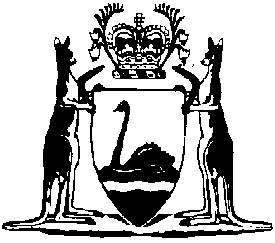 Western Australian Photo Card Regulations 2014Compare between:[15 Jun 2016, 00-d0-01] and [01 Jul 2016, 00-e0-03]Western AustraliaWestern Australian Photo Card Act 2014Western Australian Photo Card Regulations 2014Part 1 — Preliminary1.	Citation		These regulations are the Western Australian Photo Card Regulations 2014.2.	Commencement		These regulations come into operation on the day on which the Western Australian Photo Card Act 2014, other than sections 1 and 2, comes into operation.3.	Terms used		In these regulations — 	current photo card means a photo card that is current under regulation 6;	section means a section of the Act.Part 2 — Western Australian Photo Card4.	Replacement photo cards	(1)	In this regulation — 	applicant means a person who makes an application under section 5 for a replacement photo card.	(2)	The CEO may issue a replacement photo card under section 7 to an applicant if the CEO is satisfied that a photo card previously issued to the applicant has been stolen, lost, destroyed or there is any other good reason for the photo card to be replaced.5.	Additional photo cards	(1)	In this regulation — 	applicant means a person who makes an application under section 5 for an additional photo card.	(2)	The CEO may issue an additional photo card under section 7 to an applicant to enable the applicant to hold a photo card containing the applicant’s residential address and a photo card that does not contain the applicant’s residential address.6.	Duration of photo card	(1)	A photo card is current for a period beginning on the day on which the photo card is issued by the CEO.	(2)	Unless cancelled sooner under section 10, the period for which a photo card is current is — 	(a)	5 years; or	(b)	if subregulation (3), (4) or (5) applies, the period provided for by that subregulation.	(3)	If a new photo card is issued before or on the expiry day of the current card (as defined in section 5(4)), the new photo card is current until the day that would have been the expiry day of that card had it been issued for a period of 5 years beginning on the day after the expiry day of the current card.	(4)	If a replacement photo card is issued in accordance with regulation 4 — 	(a)	on the day the replacement photo card is issued the photo card that is being replaced (the replaced card) ceases to be current; and	(b)	the replacement photo card is current until the day that would have been the expiry day of the replaced card had the replaced card not ceased to be current under paragraph (a).	(5)	If an additional photo card is issued to an applicant in accordance with regulation 5 at a time after the issue of the other card held by the applicant (the other card), the additional photo card is current until the expiry day of the other card.7.	Fees under s. 5(3)(c)		The fees specified in the Table are prescribed for the purposes of section 5(3)(c).Table	[Regulation 7 amended in Gazette 12 Jun 2015 p. 2041.]8.	Stolen, lost or destroyed photo cards	(1)	If a current photo card is stolen, lost or destroyed, the cardholder must, in accordance with subregulation (2), give the CEO notice of that fact.	Penalty: a fine of $250.	(2)	The notice must be given — 	(a)	in writing or in any other manner approved in writing by the CEO; and	(b)	within the period of 21 days after the day on which the cardholder becomes aware that the photo card has been stolen, lost or destroyed. 9.	Change of cardholder’s address	(1)	If, in respect of a current photo card, the residential address that the cardholder most recently gave to the CEO ceases to be the cardholder’s current residential address, the cardholder must, in accordance with subregulation (2), give the CEO notice of that fact and of the cardholder’s current residential address.	Penalty: a fine of $250.	(2)	The notice must be given — 	(a)	in writing or in any other manner approved in writing by the CEO; and	(b)	within the period of 21 days after the day on which the cardholder’s residential address changed.Part 3 — Information management10.	Disclosure of photo card information to prescribed persons		For the purposes of the definition of prescribed person in section 14(1), the following persons are prescribed — 	(a)	the Commissioner of Police;	(b)	the Commissioner, as defined in the Corruption, Crime and Misconduct Act 2003 section 3(1); 	(c)	the Commissioner, as defined in the Australian Federal Police Act 1979 (Commonwealth) section 4(1); 	(d)	the Commissioner, as defined in the Police Act 1990 (New South Wales) section 3(1);	(e)	the Commissioner, as defined in the Police Act 1998 (South Australia) section 3;	(f)	the Commissioner, as defined in the Police Administration Act (Northern Territory) section 4(1);	(g)	the Chief Commissioner of Police appointed under the Police Regulation Act 1958 (Victoria) section 4(1);	(h)	the Commissioner, as defined in the Police Service Act 2003 (Tasmania) section 3;	(i)	the commissioner, as defined in the Police Service Administration Act 1990 (Queensland) section 1.4;	(j)	the Secretary of the Attorney-General’s Department of the Commonwealth.	[Regulation 10 amended in Gazette 26 Jun 2015 p. 2276; 14 Jun 2016 p. 1839.]10A.	Authorised purposes for disclosure of information to prescribed persons		In relation to a prescribed person mentioned in regulation 10(j), for the definition of authorised purpose in section 14(1), a purpose is to verify the authenticity of a photo card using the national Document Verification Service.	[Regulation 10A inserted in Gazette 14 Jun 2016 p. 1839.]11.	Disclosure of photographs		For the purposes of the definition of law enforcement official in section 15(1), the following persons are prescribed — 	(a)	the Commissioner, as defined in the Corruption, Crime and Misconduct Act 2003 section 3(1); 	(b)	the Commissioner, as defined in the Australian Federal Police Act 1979 (Commonwealth) section 4(1); 	(c)	the Commissioner, as defined in the Police Act 1990 (New South Wales) section 3(1);	(d)	the Commissioner, as defined in the Police Act 1998 (South Australia) section 3;	(e)	the Commissioner, as defined in the Police Administration Act (Northern Territory) section 4(1);	(f)	the Chief Commissioner of Police appointed under the Police Regulation Act 1958 (Victoria) section 4(1);	(g)	the Commissioner, as defined in the Police Service Act 2003 (Tasmania) section 3;	(h)	the commissioner, as defined in the Police Service Administration Act 1990 (Queensland) section 1.4.	[Regulation 11 amended in Gazette 26 Jun 2015 p. 2276.]Notes1	This is a compilation of the Western Australian Photo Card Regulations 2014.  The following table contains information about those regulations 1a. Compilation tableItemMatterFee1.Application for, and issue of, a photo card other than a photo card referred to in item 2 or 3


$.502.Application for, and issue of, a replacement photo card in accordance with r. 4

$3.Application for, and issue of, an additional photo card in accordance with r. 5

$36.00CitationGazettalCommencementWestern Australian Photo Card Regulations 201418 Jun 2014 p. 2011-201 Jul 2014 (see r. 2 and Gazette 17 Jun 2014 p. 1955)Western Australian Photo Card Amendment Regulations (No. 2) 201512 Jun 2015 p. 2040-1r. 1 and 2: 12 Jun 2015 (see r. 2(a));
Regulations other than r. 1 and 2: 1 Jul 2015 (see r. 2(b))Western Australian Photo Card Amendment Regulations 201526 Jun 2015 p. 2276r. 1 and 2: 26 Jun 2015 (see r. 2(a));
Regulations other than r. 1 and 2: 1 Jul 2015 (see r. 2(b)(ii) and Gazette 26 Jun 2015 p. 2235)Western Australian Photo Card Amendment Regulations 201614 Jun 2016 p. 1838-9r. 1 and 2: 14 Jun 2016 (see r. 2(a));
Regulations other than r. 1, 2 and 4: 15 Jun 2016 (see r. 2(c